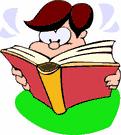 MISTRZ PIĘKNEGO CZYTANIA               „Książka - to mistrz, co darmo nauki udziela,               kto ją lubi - doradcę ma i przyjaciela”                                                                                           A. Grabowski	1. Organizatorem IV edycji konkursu MISTRZ PIĘKNEGO CZYTANIA jest Biblioteka Publiczna im. Jarosława Iwaszkiewicza w Sępólnie Krajeńskim.Cele konkursu: - doskonalenie umiejętności pięknego czytania, -  kształtowanie kultury czytelniczej, -  rozwijanie twórczych talentów.Konkurs rozgrywany będzie w dwóch etapach: I – ETAP SZKOLNY - 8 -17.05.2017 r. - przeprowadzenie konkursu na terenie szkół oraz zgłoszenie do dnia 19.05.2017 r. kandydatów do kolejnego etapu:3 finalistów etapu szkolnego z klas I - III3 finalistów etapu szkolnego z klasy IV - VI3 finalistów etapu szkolnego z klas gimnazjalnych I - IIIII – ETAP - przesłuchanie finalistów  w Bibliotece Publicznej im. Jarosława Iwaszkiewicza w Sępólnie Krajeńskim  w dniu 26 maja 2017r. o godz. 1000 .  W drugim etapie w poszczególnych kategoriach wyłonieni zostaną Mistrzowie Pięknego Czytania.Czas wybranego przez siebie tekstu nie może być dłuższy niż 3 minuty .Ocenie podlega: dykcja, interpretacja tekstu, płynność, poprawność czytania oraz tempo.Zgłoszenie uczestnika powinno zawierać następujące informacje: imię, nazwisko ucznia, klasa, szkoła; autor i tytuł wybranej książki; imię, nazwisko opiekuna. Wręczenie dyplomów i nagród odbędzie się 26 maja 2017 r. w sępoleńskiej bibliotece po rozstrzygnięciu konkursu.                                                            Zapraszamy do udziału w konkursie! ZGŁOSZENIE
Imię i nazwisko ucznia ……………………………………………………………………………………………………………..……………….Klasa ……………………………………………………………….………………………………………………………………………..……………….Szkoła ……………………………………………………………………………………………………………..…………………………………………Autor i tytuł wybranej książki …………………………………………………………………………………………………
……………………………………………………………………………………………………………….…………………………………………………..Imię i nazwisko opiekuna……………………………………………………………………………………………………………………………
OŚWIADCZENIE1. Wyrażam zgodę na uczestnictwo mojego dziecka ……………………………………………….………………… w konkursie pt. „ Mistrz pięknego czytania” organizowanego przez Bibliotekę Publiczną im. Jarosława Iwaszkiewicza w Sępólnie Krajeńskim2. Oświadczam, że zapoznałem się z Regulaminem konkursu i w pełni akceptuję jego warunki. 3. Wyrażam zgodę na przetwarzanie danych osobowych mojego dziecka przez Bibliotekę Publiczną 
im. Jarosława Iwaszkiewicza w Sępólnie Krajeńskim w celach informacyjnych związanych z konkursem pięknego czytania. 4. Wyrażam zgodę na utrwalenie i rozpowszechnienie wizerunku mojego dziecka w zakresie związanym 
z powyższym konkursem, a w szczególności do umieszczenia go na stronach internetowych. ……………………………………………………………. Data i podpis rodzica lub opiekuna prawnego